Отчет о проведении зональных соревнований по баскетболу Зона «4» среди команд девушек.С 31 января – 2 февраля в г. Минусинск проводились зональные соревнования по баскетболу среди девушек. В соревнованиях приняли участие учащиеся 7 южных районов Красноярского края.По итогам соревнований девушки МБОУ «Восточенская СОШ» от Краснотуранского района заняли 4 место.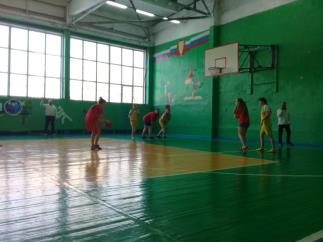 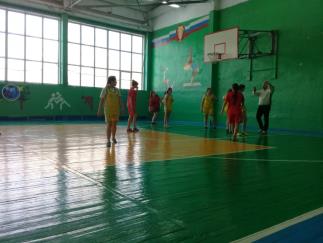 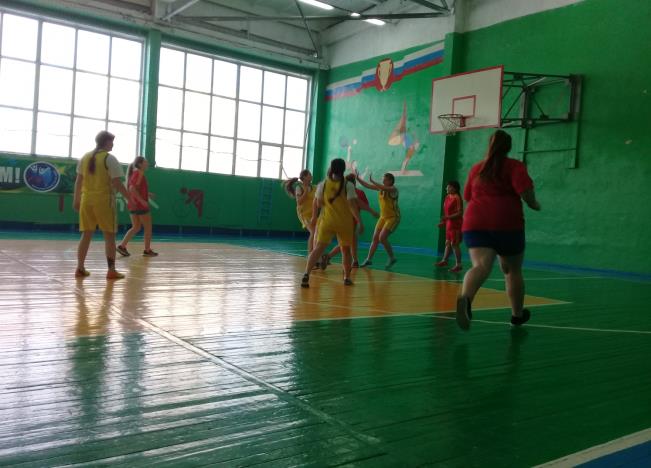 